§101.  CategoriesAll airports in this State shall be categorized as follows under this section.  [PL 1977, c. 678, §33 (NEW).]1.  Commercial airports. A.  Air carrier airports are those airports regularly served by an air carrier airline and which meet Federal Air Regulation, Part 139, or subsequent revisions or amendments.  [PL 1977, c. 678, §33 (NEW).]B.  Commuter air carrier airports are those airports regularly served by commuter air carriers, which airports shall also meet such provisions of the federal air regulations, Part 139, as are duly adopted by the commissioner.  [PL 1977, c. 678, §33 (NEW).]C.  General Aviation I airports are those airports not regularly served by an air carrier or a commuter air carrier and can be classified as publicly or privately owned and can be further subdivided as:(1)  Land; or(2)  Seaplane.  [PL 1977, c. 678, §33 (NEW).][PL 1977, c. 678, §33 (NEW).]2.  Utility airports. A.  Utility airports are airports that are publicly or privately owned and open to the public and subdivided into 2 classes:(1)  Land; or(2)  Seaplane.  [PL 1999, c. 131, §12 (AMD).]B.  Utility airports may not conduct commercial activities.  [PL 1999, c. 131, §12 (NEW).][PL 1999, c. 131, §12 (AMD).]3.  Heliports. A.  A heliport is an area, either at ground level or elevated, that is used for landing and taking off of helicopters.  They are further subdivided into 2 categories:(1)  Commercial; or(2)  Noncommercial.  [PL 1977, c. 678, §33 (NEW).][PL 1977, c. 678, §33 (NEW).]4.  Landing area; temporary. A.  A temporary landing area is an area open to the agency for the purpose of conducting aeronautical business for a limited period of time.  [PL 1977, c. 678, §33 (NEW).][PL 1977, c. 678, §33 (NEW).]5.  Private airport with commercial activity. A.  A private airport with commercial activity is an airport that is not open to the public, but supports a commercial activity.  [PL 1999, c. 131, §13 (NEW).][PL 1999, c. 131, §13 (NEW).]SECTION HISTORYPL 1977, c. 678, §33 (NEW). PL 1999, c. 131, §§12,13 (AMD). The State of Maine claims a copyright in its codified statutes. If you intend to republish this material, we require that you include the following disclaimer in your publication:All copyrights and other rights to statutory text are reserved by the State of Maine. The text included in this publication reflects changes made through the First Regular and First Special Session of the 131st Maine Legislature and is current through November 1. 2023
                    . The text is subject to change without notice. It is a version that has not been officially certified by the Secretary of State. Refer to the Maine Revised Statutes Annotated and supplements for certified text.
                The Office of the Revisor of Statutes also requests that you send us one copy of any statutory publication you may produce. Our goal is not to restrict publishing activity, but to keep track of who is publishing what, to identify any needless duplication and to preserve the State's copyright rights.PLEASE NOTE: The Revisor's Office cannot perform research for or provide legal advice or interpretation of Maine law to the public. If you need legal assistance, please contact a qualified attorney.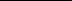 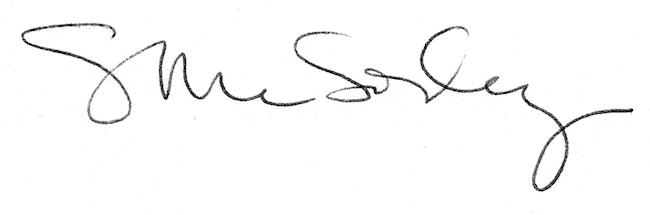 